РЕШЕНИЕ		                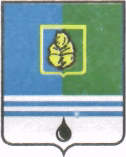 ДУМЫ ГОРОДА КОГАЛЫМАХанты-Мансийского автономного округа - ЮгрыОт «23»  сентября 2014 г.                                                                           №458-ГДОб отклонении протестаСургутского транспортного прокурораот 22.07.2014 №01-15-2014В соответствии с Федеральным законом от 22.11.1995 №171-ФЗ           «О государственном регулировании производства и оборота этилового спирта, алкогольной и спиртосодержащей продукции и об ограничении потребления (распития) алкогольной продукции», Постановлением Правительства Российской Федерации от 27.12.2012 №1425 «Об определении органами государственной власти субъектов Российской Федерации мест массового скопления граждан и мест нахождения источников повышенной опасности,     в которых не допускается розничная продажа алкогольной продукции, а также определении органами местного самоуправления границ прилегающих к некоторым организациям и объектам территорий, на которых не допускается розничная продажа алкогольной продукции», рассмотрев протест Сургутского транспортного прокурора от 22.07.2014 №01-15-2014 на решение Думы города Когалыма от 28.06.2013 №297-ГД «Об определении границ прилегающих к некоторым организациям и объектам территорий, на которых не допускается розничная продажа алкогольной продукции, в городе Когалыме», Дума города Когалыма РЕШИЛА:1. Отклонить протест Сургутского транспортного прокурора от 22.07.2014 №01-15-2014 на решение Думы города Когалыма от 28.06.2013 №297-ГД «Об определении границ прилегающих к некоторым организациям и объектам территорий, на которых не допускается розничная продажа алкогольной продукции, в городе Когалыме».2. Опубликовать настоящее решение в газете «Когалымский вестник».Глава города Когалыма                                                         Н.Н.Пальчиков